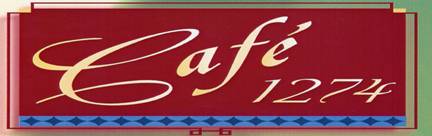                                                                                     Banquet MenuBreakfast     Breaks     Lunch     A la Carte     Dinner     Receptions     BeveragesConferences & Banquets 1274 Carling Ave., Ottawa, Ontario, Tel: (613) 728-1952Fax: (613) 728.1955E-mail: conferences@cafe1274.com All prices subject to change without notice.Prices do not include applicable taxes or gratuity.Menu selections subject to availability    Banquet Menu        Meeting Packages     Breakfast     Breaks     Lunch     A la Carte     Dinner     Receptions     BeveragesThe CONTINENTAL...... $12.50Great as a mid-morning break!Rye, whole wheat and white bread withbutter and preservesAssorted yogurtAssorted cereal with milkSeasonal fresh fruit cup or trayMuffins and croissantsPitchers of chilled fruit juice and iced waterCoffee, decaffeinated coffee and premium teas.Add $2.50 per person For buffets. Cafe1274 Breakfast                               ......  $18.50Scrambled eggsCrisp bacon and breakfast sausageAssorted yogurtsAssorted cereal and milkRoasted breakfast potatoes, lightly salted and mixed in garlic butterSeasonal fresh fruit cup or trayMuffins and croissantsWaffle with table syrupOrange, Apple, or grapefruit juicesCoffee decaffeinated coffee and premium teas..Simple Breakfast..... $8.95Danish, Croissants, and MuffinsChilled fruit juicesCoffee, decaffeinated coffee and premium teas.The Bagel Break...... $8.95Assortment of Bagels with cream cheeseCoffee, decaffeinated coffee and premium teas.The Health Club Breakfast		         ...... $9.95Low Fat YogurtAssortment of Breakfast CerealsSeasonal fresh fruit cup or trayOrange, Apple, or grapefruit juicesCoffee, decaffeinated coffee and premium teas.Breakfast EnhancementsSmoked Salmon ......... $5.00 per personWith onion, capers and cream cheeseDeli meats .............  $4.00 per personSmoke meat, roast beef, and hamEggs Benedict............ $7.50 per personCafe1274 Breakfast Plated                               ......  $15.00Scrambled eggsCrisp bacon and breakfast sausageBrown toast, Chilled fruit juice, Coffee, decaffeinated coffee and premium teas.Custom Brunch availableSpeak to Catering Manager for menu options.    Banquet Menu        Meeting Packages     Breakfast     Breaks     Lunch     A la Carte     Dinner     Receptions     BeveragesMeeting Break SuggestionsTake a break and enjoy a snack that will keep everyone energized.Coffee and premium teas…………..…….... $25.00 per 10 -12 people Assortment of Apple, Orange and Grapefruit Juices ...... $13.95/LitreAssortment of soft drinks, bottled water or Perrier ................ $2.50Assortment of Muffins and Donuts ...................... $18.00/per doz.Dozen of  Croissants ................... $23.00/per doz.Assortment of Cookies ..................................... $18.00/per doz.Assorted Squares.................. $19.95/per doz.Additional SuggestionsAssorted Sandwiches Tray(Chicken salad, egg salad, roast beef, smoke meat, ham & cheese, and tuna)......................................10people $45.00 / 20 people $65.00 / 30 people $ 75.00 Assortment of Wraps (Chicken salad, egg salad, roast beef, smoke meat, ham & cheese, and tuna)......................................10people $55.00 /20 people $75.00 /30 people $85.00(Chicken salad, egg salad, roast beef, smoke meat, ham & cheese, and tuna)Raw Vegetable Tray with dip.......................................... (Large) $85.00                                                                             (Small) $65.00Assortment of Fresh Seasonal Fruit Tray......................... (Large) $85.00							       (Small) $65.00Cheese Tray with Fresh Fruit & Crackers...................... (Large) $155.00							      (Small)$125.00    Banquet Menu        Meeting Packages     Breakfast     Breaks     Lunch     A la Carte     Dinner     Receptions     BeveragesBuffet Lunch OptionsPrices are per personDeluxe Sandwich Lunch ...$17.95With Wraps .....................$18.95Chef’s soup of the day,     OR  Garden salad with house made vinaigretteAssortment of fresh seasonal fruit and seasonal vegetable trayChicken and egg salad, tuna, roasts beef, smoke meat, ham & cheeseDessert squares Coffee, decaffeinated coffee and premium teas. Or simply, just soup & sandwich				...... $14.95Chef’s soup of the daySandwich in white and whole wheat breadCoffee decaffeinated coffee and premium teas.Full Luncheon Plated.................  $19.95Chef’s soup of the day or Garden salad with house made vinaigretteChoose one of the following choices: -Herbed roasted chicken breast-Penne Alfredo or rice pilaf-Seasonal vegetables  Dessert squares Coffee decaffeinated coffee and premium teas Luncheon Buffet............... add $2.50Café 1274 High Tea..........   $ 15.00  Desert squares , scones, tea size sandwiches    Egg salad , whipped dill cream cheese & cucumbers, Tomato & Cheddar , Ham & Swiss.Coffee and premium Teas Villa Pizzeria PizzaLarge Combo....................... $24.50Pepperoni, mushroom & green pepperLarge Meat Lover’s................ $24.50 Pepperoni, ham, sausages & baconLarge Hawaiian.................... $23.50Ham & pineappleLarge Vegetarian.................. $24.50Mushrooms, green peppers, olives, onions & tomatoesAdd Caesar salad........ $3.50/personHouse salad.............. $2.50/person Add chicken wings	1 lb.................... $12.00	2lbs................... $20.00Add soft drinks............. $2.50    Banquet Menu        Meeting Packages     Breakfast     Breaks     Lunch     A la Carte     Dinner     Receptions     BeveragesA la Carte menu pick and serve    .................$14.95Menu 1:	Please check off your menu selection and circle choice of fries or salad (salad Dressing)Cafe 1274 salad with Chicken (French,  1000 Island,  Ranch or Italian)Hamburger with bacon and cheese with (fries) or (salad) (French,  1000 Island,  Ranch or Italian)Chicken wrap with (fries) or (salad) (French,  1000 Island,  Ranch or Italian)Soup of the day and salad (French,  1000 Island,  Ranch or Italian)Beer Battered Fish with (fries) or (salad) (French,  1000 Island,  Ranch or Italian)Menu 2:	Please check off your menu selection and circle choice of fries or salad (salad dressing)Cafe 1274 salad with Chicken (French,  1000 Island,  Ranch or Italian) Philly beef melt with cheese with (fries) or (salad) (French,  1000 Island,  Ranch or Italian)Veggie Omelette with cheese  (fries) or (salad) (French,  1000 Island,  Ranch or Italian)Soup of the day and salad (French,  1000 Island,  Ranch or Italian)Club house sandwich with (fries) or (salad) (French,  1000 Island,  Ranch or Italian)Menu 3:	Please check off your menu selection and circle choice of fries or salad (salad Dressing)Cafe 1274 salad with Chicken  (French,  1000 Island,  Ranch or Italian) Chicken wrap with  (fries) or (salad) (French,  1000 Island,  Ranch or Italian)Caesar salad with or without chickenSoup of the day and salad (French,  1000 Island,  Ranch or Italian)Philly beef melt with cheese with (fries) or (salad) (French,  1000 Island,  Ranch or Italian)Menu 4:	Please check off your menu selection and circle choice of fries or salad (salad Dressing)Cafe 1274 salad with Chicken  (French,  1000 Island,  Ranch or Italian) Beer Battered Fish with (fries) or (salad) (French,  1000 Island,  Ranch or Italian)Club house sandwich with (fries) or (salad) (French,  1000 Island,  Ranch or Italian)Soup of the day and salad (French,  1000 Island,  Ranch or Italian)Penne Alfredo with grilled chicken and side salad (French,  1000 Island,  Ranch or Italian)    Banquet Menu        Meeting Packages     Breakfast     Breaks     Lunch     A la Carte     Dinner     Receptions     BeveragesTHREE-COURSE PLATED DINNER OPTIONSPlated menu includes one appetizer, one entree, and one dessert optionAppetizer:  please choose from Chef’s soup of the day, or romaine salad with house made vinaigrette.  All menus are accompanied with dinner rolls, and butter.  Coffee, decaffeinated coffee and premium teas.Vegetarian and special meals are available upon request; please contact the Catering Manager prior to your arrival.Dinner #1..............................................................$26.95Roast Chicken breast with herb & white wine SauceDinner #2..............................................................$31.00Chicken Cordon Bleu Dinner #3 .............................................................$29.95Roast Loin of Pork stuff with apple confit, served with apple sauceDinner #4..............................................................$45.00Roast Beef au jus. Top beef roast prepared medium to well doneDinner #5..............................................................$39.95Roast Salmon Filet with Dill cream Sauce on bed of rice pilaf ~~~Desserts:  please choose one option:1. Strawberry Parfait, 2.Creme Brulee with whip cream, 3.Apple or Lemon Meringue Pie, 4.Chocolateor White  Cake, 5.Cheesecake with  Strawberry coulis, 6.Desert Squares        Banquet MenuMeeting Packages     Breakfast     Breaks     Lunch     A la Carte     Dinner     Receptions     BeveragesDinner Buffet(Minimum 20 people)An assortment of Dinner rolls, Vegetable Crudités with Dip, Garden, Greek, Potato, and Pasta SaladChoose one of the following combinations:Roast Chicken Breast with white wine saucePenne Pasta with wild mushroom sauce ............................$27.95Chicken CacciatoreCheese Ravioli with Alfredo sauce .....................................$30.95Roast Sirloin of Beef with gravy sauceScallop Potatoes ........................$39.95Apple stuffed loin of PorkRice Pilaf ...........................$29.95Salmon Medallions with dill creamRice Pilaf......................................$30.95With Choice of:Seasonal Vegetables with-Herb Roasted Potatoes or Rice PilafA Grand Finale of Classic Cakes or Pies and Sliced Fresh FruitCoffee, decaffeinated coffee and premium teas.3 Choice Menus:Start with house salad with house made vinaigrette Choice #1:  Roast Chicken Breast with white wine sauceChoice #2:  Baked Salmon with dill cream sauceChoice #3: Apple stuffed loin of PorkEnd with dessert of the day, and fresh coffee or tea ................$31.00    Banquet Menu        Meeting Packages     Breakfast     Breaks     Lunch     A la Carte     Dinner     Receptions     Beverages                                                                             Cocktail SuggestionsHot Hors d’Oeuvres (per dozen+)     $26.95Leek and Mushroom TurnoversVegetarian Spring RollFeta Cheese & Spinach in philo triangleOven roasted Sausage RollsBaked assorted Mini QuichesMeat Ball in teriyaki sauceTeriyaki chicken Skewers (minimum 3 dozen)Beef & Chicken sate on  Skewers (minimum 3 dozen)Shrimp Rolls with Thai dipping sauce (minimum 3 dozen)Breaded ScallopsBreaded ShrimpOysters (minimum 3 dozen)Cold Canapés (per dozen+)   $26.95Melon wrapped with Prosciutto ham  California Sushi Roll (minimum 3 dozen)Stuffed Mushroom meat caps (minimum 3 dozen)Nori wrapped Scallop on Skewers (minimum 3 dozen)Brie & Cranberry on toast pointSmoked Salmon & Capers on toastShrimp cocktail Cocktail Suggestions (late night snacks)	Sandwich Tray......................................... 10people $45.00 / 20 people $65.00 / 30 people $ 75.00                   Assortment of egg, chicken salad, roast beef, smoke meat and ham & cheese sandwiches	Crudités Tray........................................... (small)  $65.00 (large)  $85.00	A variety of fresh raw vegetables served with ranch dressing	Fruit Platter............................................. (small )  $65.00 (large)  $85.00	A selection of fresh sliced seasonal fruit	Chef’s cheese Selection with Fruit & Crackers..... $125.00                         	A variety of domestic cheese and artisan cheese, served with fresh fruit and premium Crackers	Middle East Delight...........................................  $55.00	Pita with hummus, tzatziki and assorted vegetables. 	Charcuterie Platter.................................................$95.00             A selection of meats , and cheese, house made pickled veggies,             house made apple chutney , beer mustard, pickled eggs served                          with crostini. 	Chicken Wings…………………….....................................  $18.00 /dozen    Banquet Menu        Meeting Packages     Breakfast     Breaks     Lunch     A la Carte     Dinner          BeverageCash BarDomestic Beer .............$6.00 Imported Beer .............$7.75Bar Brand 1 oz .............$6.75Premium Brand 1 oz ......$9.50Liqueurs ...................$10.50Cognacs ...................$15.50Wine (per glass) ...........$8.00Wine (per bottle) ........$26.50Caesars .....................$7.75Soft drinks .................$2.50Juices .......................$2.50Perrier ......................$2.50Host Bar / Open Bar Domestic Beer .............$6.00 Imported Beer .............$7.00Bar Brand 1 oz .............$6.00Premium Brand 1 oz .......$9.00Liqueurs ...................$10.00Cognacs ....................$15.00Wine (per glass) ............$7.00Wine (per bottle) .........$26.00Caesars ......................$7.00Soft drinks ...................$2.50Juices ........................$2.50Perrier .......................$2.50Punch40 glassesFruit punch ...............$65.00 Wine punch ...............$80.00Champagne punch .......$95.00Tropical rum punch .......$110.00